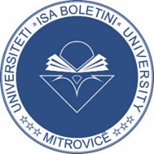 UNIVERSITETI “ISA BOLETINI” NË MITROVICËFAKULTETI JURIDIKORARI I PROVIMEVE PËR AFATIN E QERSHORIT 2024Vërejtje:Orari i provimeve i shpallur është obligativ për stafin dhe studentët.Provimet nuk mund të shtyhen pa lejen paraprake të Dekanit. Studentët me rastin e paraqitjes në provime duhet të paraqiten me kohë dhe me një dokument identifikimi si dhe ID-në e studimeve.Sipas statutit, provimet mbahen në këto mënyra:Me shkrim;Me gojë;Me shkrim dhe me gojë.Sipas Rregullores mbi Përgjegjësinë dhe Procedurën Disiplinore, gjatë mbajtjes së provimit, kollokviumit dhe testeve, studentëve:U ndalohet rreptësishtë të kenë me vete çanta të çfarëdo lloji;U ndalohet rreptësishtë të marrin me vete libra, fletore, letërza dhe çfarëdo materiali tjetër të karakterit kopjues;U ndalohet rreptësishtë të kenë me vete telefona ose pajisje të ngjashme elektronike. Këto pajisje nuk lejohen edhe nëse janë të fikura. Pajisjet që gjenden te studentët do të merren dhe do të dorëzohen tek komisioni disiplinor, i cili do t’i mbajë për aq kohë sa do të zgjasë edhe masa e ndëshkimit;U ndalohet rreptësishtë studentëve të bëjnë ndërrimin e testeve mes tyre;Studentët obligohen të kontrollojnë bankat e tyre në tërësi, e nëse ka ndonjë material-letër apo është shënuar diçka, menjëherë ta njoftojnë përgjegjësin e sallës në mënyrë që të hiqet ai material apo përshkrim.SUKSESE!Dekani:Prof. Asoc. Dr. Islam QerimiLëndëtDataKohaSallaVITI I PARË1.Fillet e së drejtës18.06.202410:00A22.Historia e institucioneveshtetërore dhe juridike04.07.202410:00A23.Ekonomia24.06.202410:00  A24.Shkrimi akademik09.07.202411:00A25.Filozofia e së Drejtës10.07.202410:00A26.E drejta e konkurrencës 28.06.202410:00A27.E drejta romake05.07.202410:00A28.E drejta ndërkombëtare përtë drejtat e njeriut19.06.202410:00A29.Sociologjia01.07.202410:00A210.Bazat e sistemit të drejtësisë02.07.202410:00A211.Teoria dhe praktikaParlamentare25.06.202410:00A212.Analiza ekonomike e sëDrejtës27.06.202410:00A2VITI I DYTË1.E drejta kushtetuese10.07.202411:30S4092.E drejta penale04.07.202411:30S4083.E drejta civile27.06.202412:30S4084.E drejta administrative18.06.202411:30S4015.E drejta e konsumatorëve28.06.202411:30S4016.Klinika juridike civile08.07.202410:00S4017.Politika e luftimit të kriminalitetit02.07.202411:30S4068.Politika ekonomike24.06.202411:30S4049.Kriminalistika05.07.202410:00S40810.E drejta familjare dheTrashëgimore12.07.202410:00S40111.Organizatat ndërkombëtare dhe e drejta e BE-së20.06.202410:00S40812.Gjyqësia kushtetuese11.07.202410:00S40913.E drejta e internetit09.07.202413:00S40114.E drejta e Mjedisit 19.06.2024 13:00            S406VITI I TRETË1.E drejta ndërkombëtarePublike19.06.202411:30S4082.E drejta detyrimore09.07.202410:00S4093.E drejta e procedurës penale01.07.202410:00S4014.E drejta ndërkombëtare private  27.06.202410:00S4085.Taktika kriminalistike03.07.202410:00S4066.E drejta e VetëqeverisjesLokale11.07.202411:30S4097.Metodat alternative tëzgjidhjes së kontesteve05.07.202411:30S4018.E drejta e punës18.06.202413:00S4019.E drejta e unionit evropian20.06.202410:00S40810.Procedura administrative10.07.202413:00S40911.Financat dhe e drejtaFinanciare24.06.202413:00S40412.Terorrizmi dhe antiterrorizmi02.07.202412:30S40613.Klinika juridike penale08.07.202412:00S401VITI I KATËRT1.E drejta e procedurës civile01.07.202410:00S4012.Viktimologjia02.07.202413:30S4063.Kriminologji me Penologji03.07.202411:30S4064.E drejta tregtare12.07.202411:30S4015.E drejta e Mjedisit19.06.202413:00 S4066.Etika e së drejtës05.07.202411:30S4087.E drejta e sigurimev18.06.202411:00S4048.Metodologjia dhe shkrimiLigjor11.07.202413:00S4099.Klinika juridike fiskale27.06.202411:30S40410.E drejta sendore26.06.202411:00S40911.E drejta kontraktore27.06.202411:00S40812.E drejta kushtetuse krahasuese25.06.202411:30S40113.Teoria e marrëdhënieveNdërkombëtare19.06.202411:30S40814.E drejta penale e avansuar04.07.202413:00S40825.Procedura penale e avansuar05.07.202413:00S40816.Tema të zgjedhura nga edrejta e Bashkimit Evropian20.06.202411:30S40817.Procedura civile e avansuar28.06.202415:00S40118.E drejta private evropiane27.06.202413:00S40919.E drejta e pronësisëIntelektuale08.07.202412:00S40120.Tema të zgjedhura nga edrejta ndërkombëtare private05.07.202414:00S40121.E drejta civile e avansuar09.07.202412:00S401  22.  E drejta penale ndërkombëtare          10.07.2024               12:00              S406